Supplemental Table S1. Primer sequences used in the study.Supplemental Table S2. Genes enrichment in top 10 biological process of GO.Supplemental Table S3. Genes enrichment in KEGG pathways.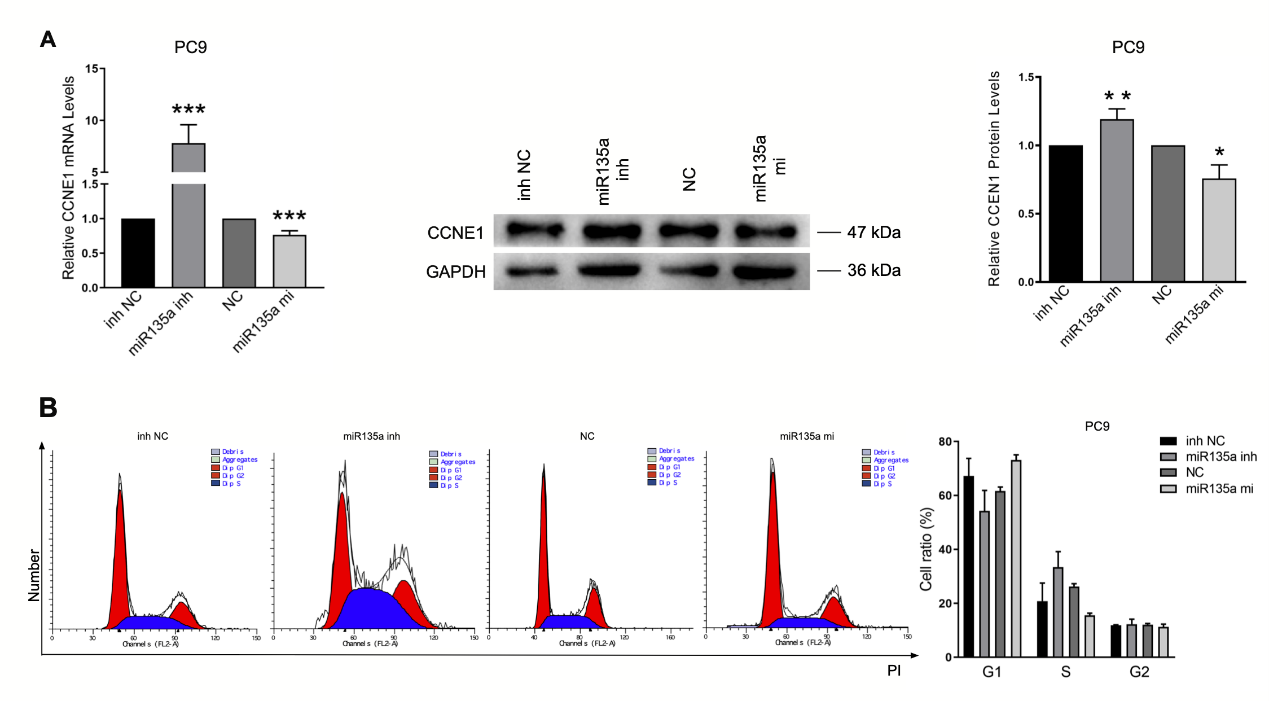 Supplemental Figure S1. Decreased miR-135a-5p arrested G1 phase by regulated expression of CCNE1 in PC9 cell lines. (A) The effect of miR-135a-5p on the mRNA expression level of CCNE1 was measured by real-time PCR while the cyclin E1 protein levels was measured by Western blot. (B) The flow cytometry assay results showed cell cycle distribution by propidium iodide staining were presented in the left pictures and percentage of cell at different cell cycle phases were in the right histograms. Bands were quantitatively compared with relative negative control groups. Data are represented as means ± S.D. from three independent experiments.Abbreviations: inh NC, miRNA-135a-5p inhibitor negative control; inh, inhibitor; NC, negative control; mi, mimics.NameSequenceRAET1K-Forward primer5′-CACGGACACAGCAGAGGATCTTG-3′RAET1K-Reverse primer5′-CACGGTCACCTCCTTGTTCTTCTC-3′CCNE1-Forward primer5′-CCCATCATGCCGAGGGAG -3′CCNE1-Reverse primer5′-TATTGTCCCAAGGCTGGCTC -3′GAPDH -Forward primer5′-CAGGAGGCATTGCTGATGAT-3′GAPDH -Reverse primer5′-GAAGGCTGGGGCTCATTT-3′GO-IDDescriptionGenes in GO term1GO:0022402cell cycle processKIF23, KIFC1, XRCC2, PRC1, KNTC1, PKMYT1, TTK, AURKA, AURKB, PTTG1, FAM83D, KIF2C, CDCA8, OIP5, CDCA2, CDCA5, CCNA2, ASPM, CDCA3, CDC6, CDK1, KIF11, KIF15, TPX2, NUSAP1, MND1, ESPL1, PBK, UBE2C, RAD51, MAD2L1, SPAG5, ZWINT, BUB1B, NEK2, ANLN, CHEK1, CEP55, SPC24, SPC25, NCAPH, NCAPG, BUB1, FBXO43, SKA3, SKA1, HELLS, ERCC6L, TRIP13, EXO1, MKI67, DLGAP5, NUF2, CENPF, CDC20, BIRC5, NDC80, CENPE, CDC25C, RAD54L, CDC25A, CCNB1, CCNB2, PLK12GO:0000278mitotic cell cycleKIF23, KIFC1, XRCC2, PRC1, KNTC1, PKMYT1, TTK, AURKA, AURKB, PTTG1, GTSE1, FAM83D, KIF2C, CCNE1, CDCA8, OIP5, CDCA2, CDCA5, CCNA2, ASPM, CDCA3, CDC6, CDK1, KIF11, KIF15, TPX2, NUSAP1, MND1, ESPL1, PBK, UBE2C, RAD51, MAD2L1, SPAG5, ZWINT, BUB1B, BLM, NEK2, ANLN, CHEK1, CEP55, SPC24, SPC25, NCAPH, NCAPG, BUB1, FBXO43, SKA3, SKA1, HELLS, ERCC6L, TRIP13, EXO1, MKI67, DLGAP5, NUF2, CENPF, CDC20, BIRC5, NDC80, CENPE, CDKN3, CDC25C, RAD54L, CDC25A, CCNB1, CCNB2, PLK13GO:1903047mitotic cell cycle processKIF23, E2F2, KIFC1, CLSPN, XRCC2, PRC1, E2F7, E2F8, KNTC1, PKMYT1, TTK, AURKA, AURKB, PTTG1, GTSE1, CDT1, FAM83D, KIF2C, CCNE1, CDC45, CDCA8, OIP5, CDCA2, CDCA5, CCNA2, ASPM, CDCA3, CDC6, CDK1, KIF11, KIF15, TPX2, NUSAP1, MND1, ESPL1, PBK, UBE2C, ESCO2, RAD51, UHRF1, MAD2L1, SPAG5, ZWINT, BUB1B, BLM, NEK2, FOXM1, ANLN, CHEK1, CEP55, SPC24, SPC25, NCAPH, CENPA, NCAPG, HJURP, BUB1, FBXO43, SKA3, SKA1, HELLS, ERCC6L, TRIP13, EXO1, MKI67, DLGAP5, NUF2, CENPF, CDC20, BIRC5, NDC80, CENPE, CDKN3, CDC25C, RAD54L, CDC25A, CCNB1, CCNB2, PLK14GO:0007049cell cycleKIF23, KIFC1, KNTC1, PKMYT1, AURKA, PTTG1, AURKB, FAM83D, KIF2C, CDCA8, OIP5, CDCA2, CDCA5, CCNA2, ASPM, CDCA3, CDC6, CDK1, KIF11, KIF15, TPX2, NUSAP1, ESPL1, PBK, UBE2C, MAD2L1, SPAG5, ZWINT, BUB1B, NEK2, ANLN, CEP55, SPC24, SPC25, NCAPH, NCAPG, BUB1, SKA3, SKA1, HELLS, ERCC6L, DLGAP5, NUF2, CENPF, BIRC5, NDC80, CENPE, CDC20, CDC25C, CDC25A, CCNB1, CCNB2, PLK15GO:0000280nuclear divisionKIF23, KIFC1, KNTC1, PKMYT1, AURKA, PTTG1, AURKB, FAM83D, KIF2C, CDCA8, OIP5, CDCA2, CDCA5, CCNA2, ASPM, CDCA3, CDC6, CDK1, KIF11, KIF15, TPX2, NUSAP1, ESPL1, PBK, UBE2C, MAD2L1, SPAG5, ZWINT, BUB1B, NEK2, ANLN, CEP55, SPC24, SPC25, NCAPH, NCAPG, BUB1, SKA3, SKA1, HELLS, ERCC6L, DLGAP5, NUF2, CENPF, BIRC5, NDC80, CENPE, CDC20, CDC25C, CDC25A, CCNB1, CCNB2, PLK16GO:0048285organelle fissionKIF23, KIFC1, KNTC1, PKMYT1, AURKA, PTTG1, AURKB, FAM83D, KIF2C, CDCA8, OIP5, CDCA2, CDCA5, CCNA2, ASPM, CDCA3, CDC6, CDK1, KIF11, KIF15, TPX2, NUSAP1, ESPL1, PBK, UBE2C, MAD2L1, SPAG5, ZWINT, BUB1B, NEK2, ANLN, CEP55, SPC24, SPC25, NCAPH, NCAPG, BUB1, SKA3, SKA1, HELLS, ERCC6L, DLGAP5, NUF2, CENPF, BIRC5, NDC80, CENPE, CDC20, CDC25C, CDC25A, CCNB1, CCNB2, PLK17GO:0007067mitotic nuclear divisionKIF23, KIFC1, PRC1, KNTC1, PKMYT1, TTK, AURKA, PTTG1, AURKB, GTSE1, FAM83D, KIF2C, CCNE1, CDCA8, OIP5, CDCA2, CDCA5, CCNA2, ASPM, CDCA3, CDC6, CDK1, KIF11, KIF15, TPX2, NUSAP1, ESPL1, PBK, UBE2C, MAD2L1, SPAG5, ZWINT, BUB1B, BLM, NEK2, ANLN, CHEK1, CEP55, SPC24, SPC25, NCAPH, NCAPG, CENPA, BUB1, SKA3, SKA1, HELLS, ERCC6L, DLGAP5, NUF2, CENPF, CDC20, BIRC5, NDC80, CENPE, CDKN3, CDC25C, CDC25A, CCNB1, CCNB2, PLK18GO:0007059chromosome segregationKIF23, KIFC1, KNTC1, PKMYT1, AURKA, PTTG1, AURKB, FAM83D, KIF2C, CDCA8, OIP5, CDCA2, CDCA5, CCNA2, ASPM, CDCA3, CDC6, CDK1, KIF11, KIF15, TPX2, NUSAP1, ESPL1, PBK, UBE2C, MAD2L1, SPAG5, ZWINT, BUB1B, NEK2, ANLN, CEP55, SPC24, SPC25, NCAPH, NCAPG, BUB1, SKA3, SKA1, HELLS, ERCC6L, DLGAP5, NUF2, CENPF, BIRC5, NDC80, CENPE, CDC20, CDC25C, CDC25A, CCNB1, CCNB2, PLK19GO:0051301cell divisionKIF23, KIFC1, XRCC2, PRC1, KNTC1, PKMYT1, TTK, AURKA, AURKB, PTTG1, GTSE1, FAM83D, KIF2C, CCNE1, CDCA8, OIP5, CDCA2, CDCA5, CCNA2, ASPM, CDCA3, CDC6, CDK1, KIF11, KIF15, TPX2, NUSAP1, MND1, ESPL1, PBK, UBE2C, RAD51, MAD2L1, SPAG5, ZWINT, BUB1B, BLM, NEK2, ANLN, CHEK1, CEP55, SPC24, SPC25, NCAPH, NCAPG, CENPA, BUB1, FBXO43, SKA3, SKA1, HELLS, ERCC6L, TRIP13, EXO1, MKI67, DLGAP5, NUF2, CENPF, CDC20, BIRC5, NDC80, CENPE, CDKN3, CDC25C, RAD54L, CDC25A, CCNB1, CCNB2, PLK110GO:0098813nuclear chromosome segregationKIF23, KIFC1, PRC1, NEK2, KNTC1, ANLN, PTTG1, AURKB, CEP55, SPC24, FAM83D, CCNE1, SPC25, NCAPH, CDCA8, OIP5, NCAPG, BUB1, CDCA2, SKA3, SKA1, CDCA5, CCNA2, HELLS, ASPM, ERCC6L, CDCA3, CDK1, CDC6, KIF11, NUF2, CENPF, NUSAP1, CDC20, BIRC5, CENPE, NDC80, ESPL1, CDC25C, UBE2C, CDC25A, CCNB1, MAD2L1, CCNB2, SPAG5, PLK1, ZWINT, BUB1BKEGG-IDDescriptionGenes in KEGG term1hsa04110cell cycleE2F2, CDC6, CDK1, PKMYT1, TTK, CHEK1, ESPL1, CDC20, PTTG1, CDC25C, MCM4, CDC25A, CCNB1, CCNE1, CDC45, CCNB2, MAD2L1, PLK1, BUB1, BUB1B, CCNA22hsa04114oocyte meiosisCDK1, PKMYT1, AURKA, CDC20, ESPL1, PTTG1, CDC25C, CCNB1, CCNE1, CCNB2, MAD2L1, PLK1, FBXO43, BUB13hsa04914progesterone-mediated oocyte maturationCCNB1, CDK1, MAD2L1, CCNB2, PLK1, BUB1, PKMYT1, CDC25C, CCNA2, CDC25A4hsa04115p53 signaling pathwayCCNB1, CDK1, CCNE1, CCNB2, RRM2, CHEK1, GTSE15hsa03440homologous recombinationXRCC2, BLM, EME1, RAD54L, RAD516hsa03030DNA replicationDNA2, POLE2, MCM47hsa00240pyrimidine metabolismPOLE2, NME1, RRM2, TK1